               ….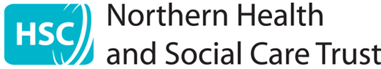 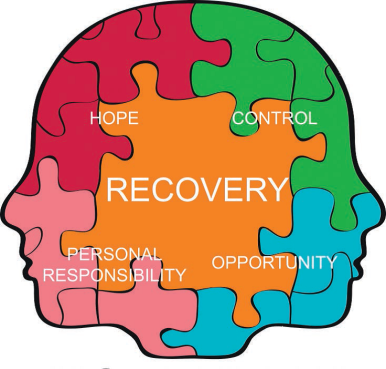 Course registration form (Please complete in BLOCK CAPITALS)Please outline in brief any difficulty which may make it hard for you to attend or fully benefit from any courses you have registered for.  This could connect to mental health, learning difficulty or disability issue.________________________________________________________________________________________________________________________________________________________________________________________________________________________________________________________________________________________________________________Full name:					________________________________________________Contact telephone number:		________________________________________________Course registration form for up to three bookings                (Please complete in BLOCK CAPITALS)Course registration form for up to three bookings                (Please complete in BLOCK CAPITALS)Course registration form for up to three bookings                (Please complete in BLOCK CAPITALS)Course registration form for up to three bookings                (Please complete in BLOCK CAPITALS)Course 1Date:Course 2Date:Course 3Date:NameFirst name:                                                                          Family name:First name:                                                                          Family name:First name:                                                                          Family name:Date of birthAddressPostcodePlease indicate whether you want us to write to you confirming course details and directions by post or by email:Please indicate whether you want us to write to you confirming course details and directions by post or by email:Please indicate whether you want us to write to you confirming course details and directions by post or by email:Please indicate whether you want us to write to you confirming course details and directions by post or by email:By Post:         □By Post:         □By email:          □By email:          □Mobile:Mobile:Telephone:Telephone: